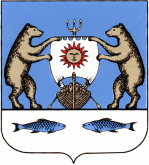 Российская Федерация                                                 Новгородская область Новгородский районАдминистрация Савинского сельского поселенияРАСПОРЯЖЕНИЕот 25.06.2020 № 60-рг д.СавиноОб утверждении Реестра источниковнаружного противопожарного водоснабжения на территориинаселенных пунктов Савинского сельского поселения  В соответствии с Федеральными законами от 06.10.2003 № 131-ФЗ «Об общих принципах организации местного самоуправления в Российской Федерации», от 21.12.1994 № 69-ФЗ «О пожарной безопасности», от 22.07.2008 № 123-ФЗ «Технический регламент о требованиях пожарной безопасности», Постановлением Правительства РФ от 25.04.2012 № 390 «О противопожарном режиме», Уставом Савинского сельского поселения и в целях повышения уровня противопожарной безопасности:1. Утвердить прилагаемый Реестр пожарных водоемов (приложение № 1) и Реестр пожарных гидрантов (приложение № 2), как  источников наружного противопожарного водоснабжения на территории населенных пунктов Савинского сельского поселения;2. Считать утратившими силу:- Распоряжение Администрации Савинского сельского поселения от  18.10.2019  № 175-рг «Об утверждении Реестра источников наружного противопожарного водоснабжения на территории населенных пунктов Савинского сельского поселения»;- Распоряжение Администрации Савинского сельского поселения от  30.03.2020  № 31-рг «О внесении изменений в реестр источников противопожарного водоснабжения, утвержденный распоряжением Администрации Савинского сельского поселения от 18.10.2019 № 175-рг».3. Опубликовать распоряжение в периодическом печатном издании «Савинский вестник» и разместить на официальном сайте в сети «Интернет» по адресу: www.savinoadm.ru4. Распоряжение вступает в силу с момента подписания.Глава сельского поселения                                                       А.В. СысоевПриложение №1к распоряжению от  25.06.2020  № 60-рг     РЕЕСТРПОЖАРНЫХ ВОДОЕМОВна территории населенных пунктов Савинского сельского поселенияПриложение №2к распоряжениюот 25.06.2020  №60-ргРЕЕСТРПОЖАРНЫХ ГИДРАНТОВна территории населенных пунктов Савинского сельского поселения№ п/пНаименованиеРасположение (привязка к местности)ПВд. Божонка, ул. Центральная, з/у 35В (рядом с ДК)ПВд. Волотово, ул. Дорожная, з/у 21В, напротив д. 17ПВд. Волотово, ул.Речная, з/у 2 В ПВд. Волынь з/у 14В, при въезде в деревню налевоПВд. Дубровка, ул. Центральная, з/у 46Г (за маг-м РАЙПО)ПВд. Кирилловское Сельцо з/у 6ВПВД. Кирилловское Сельцо з/у 36ВПВд. Кунино, у д. 48 ПВд. Мшага д. 28-А (частный)ПВд. Новониколаевское, з/у 67(дорога на МТФ, слева)ПВд. Новоселицы, ул. Дачная, з/у 4ДПВд. Новоселицы, пер. Клубный, д. 8ПВд. Новоселицы, ул. Луговая, з/у 3ВПВд. Новоселицы, ул. Молодёжная, д.11ПВд. Новоселицы, ул. Садовая, з/у 21ВПВд. Новоселицы, ул. Речная, з/у 29В (подъезд к р. Мста)ПВд. Новоселицы, ул. Школьная, д.1аПВд. Новоселицы, ул.Центральная, з/у 1ВПВд. Новоселицы, ул.Центральная, з/у 4ВПВд. Новоселицы, ул.Центральная, з/у 132ВПВд. Новоселицы, ул.Центральная, з/у 144ВПВд. Плашкино, ул.Коллективная, з/у 22 В, у д.24ПВд. Плашкино, ул.Первомайская з/у 27 В.ПВд. Плашкино, ул.Центральная, з/у 12 В, у д.14-д.16ПВд. Пятница, ул.Островная з/у 2ПВд. Радионово, ул.Счастливая, з/у 8ВПВд. Рышево, з/у 22В,  у  д.7А-7БПВд. Сельцо-Шатерно, ул. Рюриковская, з/у 8В ПВд. Слутка направление на д.Пахотная ГоркаПВд. Ушерско, з/у 68 (за бывшей фермой)ПВд. Хутынь, ул. Монастырская за д.56ПВд. Хутынь, ул. Центральная з/у 12В ПВд. Шолохово, з/у 1 П1.ПГд. Божонка, ул. Дачная, д. 72.ПГд. Божонка, ул. Новая, д. 33.ПГд. Божонка, ул. Новая, д. 134.ПГд. Божонка, ул. Новая, д. 15.ПГд. Новоселицы, ул. Центральная д. 110А